Не бойтесь «смотрового кабинета»!
Для того, чтобы иметь отличное здоровье, важно посещать врачей не только во время болезни, но и с профилактической целью.
Основной задачей смотровых кабинетов является проведение профилактическихПоказать полностью… осмотров мужчин с 30 лет  и  женщин — с 18 лет (это обусловлено высоким процентом воспалительных и фоновых гинекологических заболеваний в данной возрастной группе) с целью раннего выявления злокачественных опухолей и предопухолевых заболеваний визуальной локализации.
У вас осмотрят: кожу на наличие пигментных пятен и опухолевых образований; ротовую полость; лимфатические узлы; щитовидную и молочную железы; половые органы и прямую кишку. Использование цитологического метода (взятие мазков на онкопатологию) для диагностики даёт возможность выявить предопухолевые заболевания на ранних стадиях, когда видимых проявлений ещё нет.
Особенно хочется обратить внимание на женщин, которые не работают и не направляются каждый год на медицинские осмотры, поскольку пассивное отношение и необоснованная личная незаинтересованность в сохранении своего здоровья иногда ведёт к плачевным результатам. Ведь онкологические заболевания можно заподозрить и при отсутствии жалоб со стороны пациента.
Цель смотрового кабинета не в том, чтобы поставить точный диагноз, а в том, чтобы вовремя заподозрить изменения в организме и назначить дообследование у нужного специалиста, которое необходимо пройти в ближайшее время. Иногда потеря времени приводит к необратимым процессам.
В ГУЗ «Чаплыгинская РБ» организована работа смотрового кабинета. Прием ведет акушерка высшей квалификационной  категории Беликова Ольга Юрьевна. Часы приема с 8 до 14 , в пятницу с 8 до 13, в 216 кабинете поликлиники! 
Берегите здоровье, своё и своих близких!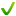 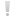 Акушерка ГУЗ « Чаплыгинская РБ» Беликова О.Ю.